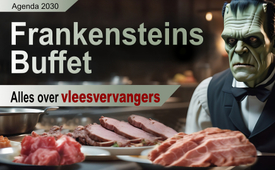 Frankenstein's Buffet à la Agenda 2030 - Wat je dringend moet weten over vleesvervangers!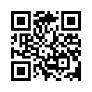 "Sterven dieren echt niet voor kunstmatig vlees?" En "Is het eten van tumoren een gezond alternatief voor je eigen lichaam en het milieu?"... Of zou giftig bio-afval dat ontstaat bij kunstmatige productie echt geen kwaad kunnen? Hoe wordt het voedsel, dat volgens de Agenda 2030 een einde moet maken aan de honger in de wereld en voor voedselzekerheid moet zorgen, precies geproduceerd? IEDEREEN zou het antwoord op deze vragen moeten weten!Is u, geachte kijkers, ook opgevallen dat bijna elke supermarkt, of die nu Rewe1, Aldi, Lidl of hoe dan ook heet, ondertussen hele veggie-afdelingen heeft? McDonald’s, Burger King en Co. bieden ook plant based, dus burgers of nuggets op plantaardige basis aan. Vegetariërs en veganisten zouden blij moeten zijn met deze ontwikkeling: meer keuze, een bewuster dieet, kan alleen maar goed zijn voor mensen, dieren en het milieu - zou je denken. Maar Agenda 2030, die met kracht wordt nagestreefd door de VN, WHO en WEF, en de systematische uitvoering van hun plannen, bewijst dat dit allesbehalve zorgzaam- en behoedzaamheid is. Zoals Kla.TV al duidelijk maakte in de uitzending "Voedsel als wapen" (www.kla.tv/28009), is Agenda 2030 een enorme etikettenzwendel.Om te herhalen:Doel 2 van Agenda 20302 heeft kennelijk op het oog een einde te maken aan honger, voedselzekerheid en verbeterde voeding te bereiken en duurzame landbouw te bevorderen.Maar, te beginnen met de al ontstemde boeren, kan worden vastgesteld dat natuurlijke, kleinschalige landbouw wordt vernietigd, terwijl tegelijkertijd multinationale bedrijven steeds meer controle krijgen over de wereldwijde voedselproductie door middel van industriële landbouw, genetische manipulatie en landbouwchemicaliën. Een van de vele aankondigingen over hoe Bill Gates en zijn medestanders een einde willen maken aan de honger in de wereld en voedselzekerheid willen garanderen, is synthetisch voedsel en vertical farming3, wat schijnbaar alleen maar voordelen zou bieden. In oktober 2023 publiceerde Uncut-News echter een artikel met de volgende titel: "Waarom synthetisch voedsel heel gevaarlijk is". We vatten de belangrijkste uitspraken uit dit artikel voor u samen en gaan in op de volgende vragen:- Hoe zit het met het dierenwelzijn bij de productie van kunstmatig vlees?- Zijn synthetische vleesvervangers veilig voor consumenten?- Wat zeggen experts over mogelijke verontreinigingen in kunstmatig vlees?- Genereert de productie van kunstmatig vlees giftig bio-afval?- Wat doen antibiotica-resistente organismen in kunstmatig vlees? - Bespaart de productie van synthetisch vlees werkelijk CO₂?Hoe zit het met het dierenwelzijn bij de productie van kunstmatig vlees?Een voorbeeld van synthetisch geproduceerd voedsel is gecultiveerd (kunstmatig geproduceerd) vlees. Voorstanders van deze vleesvervanger houden vol dat dit product geen "kunstmatig vlees" is, maar "echt vlees", met als enige verschil dat er geen dieren geslacht hoeven te worden om het te produceren. Veel mensen stappen over op kweekvlees juist vanwege dierenwelzijn en een bewuste omgang met voeding. Helaas trappen ze echter in een enorm PR-bedrog. De bewering dat er geen dieren worden gedood in dit proces is simpelweg onjuist. Op dit moment wordt het meeste gecultiveerde- of celvlees geproduceerd met foetaal runderserum (FBS), dat afkomstig is van het bloed van ongeboren kalveren. Kortom, drachtige koeien worden geslacht om het bloed af te nemen van de ongeboren foetus, aldus de uitspraken in het Uncut News artikel.Zijn synthetische vleesvervangers veilig voor consumenten?Om de celculturen te laten groeien, gebruiken sommige bedrijven bijvoorbeeld onsterfelijke cellen, die technisch gezien precancereus4, dus in de grond van de zaak volledig kankerverwekkend zijn. Andere bedrijven gebruiken embryonale stamcellen of cellen van levende dieren. De vleesvervangers die gekweekt worden op kankercellen zouden daarom beschouwd kunnen worden als tumoren, omdat het vlees volledig gemaakt is van kankerachtige cellen. De reden om onsterfelijke cellen te gebruiken is dat cellen die zich normaal gedragen zich niet eeuwig kunnen delen. Als je dus duizenden kilo's weefsel zou willen kweken met normale spiervleescellen uit een klein aantal cellen, zou dat niet lukken.Wat zeggen experts over verontreinigingen in kunstmatig geproduceerd vlees?Op het gebied van veiligheid zou je kunnen stellen dat natuurlijk rundvlees verontreinigd kan raken tijdens de verwerking, verpakking, transport, opslag of tijdens het bereidingsproces.  Maar bij kweekvlees kan elk ingrediënt en elke verwerkingsstap een besmetting veroorzaken en elk van de honderden ingrediënten kan op zichzelf of in synergie toxische effecten hebben. Een grondige analyse van de beschikbare gegevens, gepubliceerd in mei 2023 door de Voedsel- en Landbouworganisatie van de Verenigde Naties (FAO) en een commissie van WHO-experts, concludeerde dat er minstens 53 potentiële gezondheidsrisico's verbonden zijn aan in het laboratorium gekweekt vlees. Deze omvatten de mogelijkheid van verontreiniging met zware metalen, microplastics, Nano-plastics en chemicaliën, allergene additieven, giftige bestanddelen en antibiotica. Dit geldt ook voor de plantaardige vervangingsproducten die al op de markt zijn. In dit verband moet erop worden gewezen dat zelfs producten met het etiket "plantaardig" allesbehalve gezond zijn. Deze zijn ook uitgebreid chemisch geproduceerd en bevatten onder andere twijfelachtige hoeveelheden aardolie.Ontstaat bij de productie van kunstmatig vlees giftig bio-afval? Bij de productie van kweekvlees, zoals hierboven kort vermeld, ontstaat ook giftig bio-afval. Het bio-afval van deze synthetische, biologische fermentaties moet eerst worden gedeactiveerd en vervolgens op een veilige manier worden afgevoerd. Het mag niet op een afvalstortplaats terechtkomen.Beste kijkers, dat moet u eens goed tot u laten doordringen: De fabricage van producten die we geacht worden te eten, produceert gevaarlijk afval dat niet op de gebruikelijke manier mag worden afgevoerd, maar voor ons volkomen ongevaarlijk is?Wat doen antibioticaresistente organismen in kunstmatig vlees?De aan vlees gelijksoortige, gekweekte massa in de vloeibare voedingsbodem [vloeistof die voedingsstoffen bevat en gebruikt wordt om micro-organismen, cellen of weefsels te kweken]    moet resistent zijn tegen antibiotica, omdat het de antibiotica moet overleven die worden gebruikt om andere ongewenste organismen te doden in de kuip waarin de massa wordt gekweekt. Als gevolg daarvan worden er ook antibioticaresistente organismen opgenomen in het eindproduct, en men kan alleen maar raden welke soorten, door voedsel overgedragen ziekten, veroorzaakt zouden kunnen worden door genetisch gemodificeerde, antibioticaresistente E. coli5. Hier volgt een citaat uit de uitzending "Voedsel als wapen" [www.kla.tv/28009]:"(...) Tegelijkertijd investeert Gates veel geld in onderzoek naar en verandering van het microbioom, een complex ecosysteem van bacteriën, schimmels, archaea en virussen dat onder de verzamelnaam 'darmflora' de spijsverteringsprocessen op doorslaggevende wijze stuurt en een grote invloed heeft op de mentale en fysieke ontwikkeling van een kind, vooral in het eerste levensjaar."Bespaart de productie van kunstmatig vlees CO₂?Er wordt ook beweerd dat kweekvlees en ander synthetisch voedsel milieuvriendelijker zouden zijn. Ook dit is onjuist: niet alleen genereert de productie gevaarlijk afval, maar de laboratoriumvleesindustrie produceert ook 4 tot 25 keer meer CO₂ dan de traditionele veeteelt. Deze informatie is voor degenen die nog steeds in de CO₂-zwendel geloven. Want deze hele agenda met betrekking tot voedselzekerheid enz. is gebaseerd op een CO₂-leugen, die de zogenaamd noodzakelijke inkrimping van de natuurlijke landbouw rechtvaardigt. In enkele andere uitzendingen heeft Kla.TV aandacht besteed aan de zogenaamde klimaat dodende koeien "Koeien als klimaatkillers?" www.kla.tv/25420 (D)] en de Green Deal "Gerichte vernietiging van de landbouw" www.kla.tv/22252 (D)]. Zoals hierboven beschreven, maakt Agenda 2030 het moeilijk voor boeren om ons, de bevolking die van hen afhankelijk is, goed te voorzien, laat staan hun levensonderhoud te behouden. Zoals u nu hebt gezien, worden synthetische en bewerkte voedingsmiddelen niet gepusht uit oprechte zorg voor duurzaamheid. Nee, synthetische biologie wordt nagestreefd om een formidabel controlemechanisme op te bouwen. Degenen die alle synthetische voedselproductie bezitten, zullen in de waarste zin van het woord de wereld overheersen.Hier is een citaat van Henry Kissinger:"Als je de voedselvoorziening controleert, controleer je de mensen; als je de energie controleert, kun je hele continenten controleren; als je het geld controleert, kun je de wereld controleren."Kissinger was ook degene die een geheim strategiedocument schreef voor de "Nationale Veiligheidsraad" in 1974, daarin verklaarde hij dat voedsel, met andere woorden, een "instrument van nationale macht" was.Kortom, de globalisten bezitten en controleren al het grootste deel van de natuurlijke agrarische producten die vandaag de dag in de wereld worden verbouwd. Door echt dierlijk voedsel te vervangen door gepatenteerde, in het laboratorium geproduceerde eiwitalternatieven, stevenen we af op een ongekende macht over de wereldbevolking. Het is ook algemeen bekend dat de consumptie van ultra-verwerkt voedsel bijdraagt aan ziekten, en de begunstigde is natuurlijk Big Pharma. De voedingsindustrie bevordert al vele decennia chronische ziekten, die vervolgens worden behandeld met medicijnen in plaats van met betere voeding. Zie: Heiko Schöning: "Corona 2.0 Nieuwe terreuraanslag met bacteriën?!" www.kla.tv/27731 (D)]Ons oorspronkelijke voedsel is echter een perfecte creatie en is in zijn natuurlijke vorm 100% afgestemd op de behoeften van alle levende wezens. En als Bill en Co. ermee gaan knoeien, creëren ze een "Frankensteinachtig, duivels buffet met een walgfactor" voor ons. Wij van Kla.TV zouden echter graag de globalisten, Big Pharma en de profiteurs van Agenda 2030 over een langere periode documenteren, zodat ze ons aan den lijve kunnen bewijzen welke voordelen hun producten bieden.Verspreid alsjeblieft deze uitzending en blijft u met ons actief, zodat de plannen van Agenda 2030 voor de bevolking van deze wereld ontmaskerd en dus verhinderd kunnen worden. Samen kunnen we de muur van complexiteit en onwetendheid doorbreken.Lied over het testen van de experimentenWij willen de Great ResetJa, de grote Great ResetWe willen de Great Reset op jullie testenTwintig jaar of langerEn dan zullen we zienOf het dat echt waard isVers:We willen alles op jullie testenVan vaccinatie tot voedselJullie geven ons zelfs insecten te etenWe willen alles op jullie testenVan vaccinatie tot voedselEn dan zullen we zien wat jullie voor ons in petto hebbenRefrein 2:Wij willen de Great ResetJa, de Grote Great ResetWe willen de Great Reset op jullie testenTwintig jaar of langerEn dan zullen we zienOf het dat echt waard isRefrein3:Wij willen de Great ResetJa, de Grote Great ResetWillen de Great Reset op jullie testenTwintig jaar of langerEn dan zullen we zienOf het dat echt waard is1: Rewe is supermarktketen in Duitsland2: zie "De agenda achter Agenda 2030 " www.kla.tv/19187]3: Vertical farming: speciale vorm van stadslandbouw / uitzending: "Wie het voedsel onder controle heeft...” www.kla.tv/23586 4: (voorstadium van een kankeraandoening)5: E-colie = bacterie die ook van nature voorkomt in de menselijke darm. door abu./tt.Bronnen:Warum synthetische Lebensmittel sehr gefährlich sind / New Scientist Zitat Albert-László Barabási
https://uncutnews.ch/warum-synthetische-lebensmittel-sehr-gefaehrlich-sind/
Mineralölbelastung und chemische Zusätze in vegetarischen/veganen Produkten
https://www.agrarheute.com/land-leben/oeko-test-veggie-wuerste-mineraloelen-belastet-585760

https://www.chip.de/news/Wurst-Alternative-im-Test-Fast-alle-Produkte-muessen-Kritik-einstecken_184187264.html

Gates Investitionen in Fleischersatzprodukte und synthetische Lebensmittel
https://odysee.com/@investmentdenker:c/Teil12:4
Strategie-Papier von Henry Kissinger aus dem Jahr 1974
https://pdf.usaid.gov/pdf_docs/pcaab500.pdf
Doelen van de Agenda 2030
www.kla.tv/19187

Voedsel als wapen
www.kla.tv/28009

Voedselcontrole / Vertical Farming / citaat Kissinger / Zaadgoedcontrole
www.kla.tv/23586

Aufdeckung der Klima-Lüge
www.kla.tv/27736(D)

Dezimierung der Rinderhaltung
www.kla.tv/25420(D)

Gezielte Zerstörung der Landwirtschaft / Green Deal
www.kla.tv/22252(D) 

Interview mit Heiko Schöning: Corona 2.0 - Neuer Terrorangriff mit Bakterien?!
www.kla.tv/27731(D)Dit zou u ook kunnen interesseren:---Kla.TV – Het andere nieuws ... vrij – onafhankelijk – ongecensureerd ...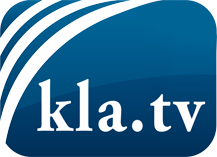 wat de media niet zouden moeten verzwijgen ...zelden gehoord van het volk, voor het volk ...nieuwsupdate elke 3 dagen vanaf 19:45 uur op www.kla.tv/nlHet is de moeite waard om het bij te houden!Gratis abonnement nieuwsbrief 2-wekelijks per E-Mail
verkrijgt u op: www.kla.tv/abo-nlKennisgeving:Tegenstemmen worden helaas steeds weer gecensureerd en onderdrukt. Zolang wij niet volgens de belangen en ideologieën van de kartelmedia journalistiek bedrijven, moeten wij er elk moment op bedacht zijn, dat er voorwendselen zullen worden gezocht om Kla.TV te blokkeren of te benadelen.Verbindt u daarom vandaag nog internetonafhankelijk met het netwerk!
Klickt u hier: www.kla.tv/vernetzung&lang=nlLicence:    Creative Commons-Licentie met naamgeving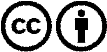 Verspreiding en herbewerking is met naamgeving gewenst! Het materiaal mag echter niet uit de context gehaald gepresenteerd worden.
Met openbaar geld (GEZ, ...) gefinancierde instituties is het gebruik hiervan zonder overleg verboden.Schendingen kunnen strafrechtelijk vervolgd worden.